普通类考试成绩复核鉴定站须在考试结束后，将评分成绩汇总信息发送至省中心指定邮箱fjostazx@163.com.考评组长须在考试结束后，将考评组的每位成员的评分表和评分总表发送至省中心指定邮fjostazx@163.com汇总信息包含以下内容：1.开考站点信息、考试批次信息、鉴定站点联系人。2.所有评分表和汇总表的扫描件需以PDF格式上传（务必内容完整、页面整洁、无歪斜、无黑边、浏览及打印清晰，扫描分辨率≥200dpi）。扫描件文件名命名方式为考点编号-考试时间-序号.pdf。3.成绩分析：考生中各分数段人数，缺考考生、以及成绩60分以下和90分以上考生姓名、准考证号、身份证号。4.考评组组长和考评组成员名单与联系方式。5.请勿使用QQ邮箱超大附件等会过期的文件传送方式传输资料！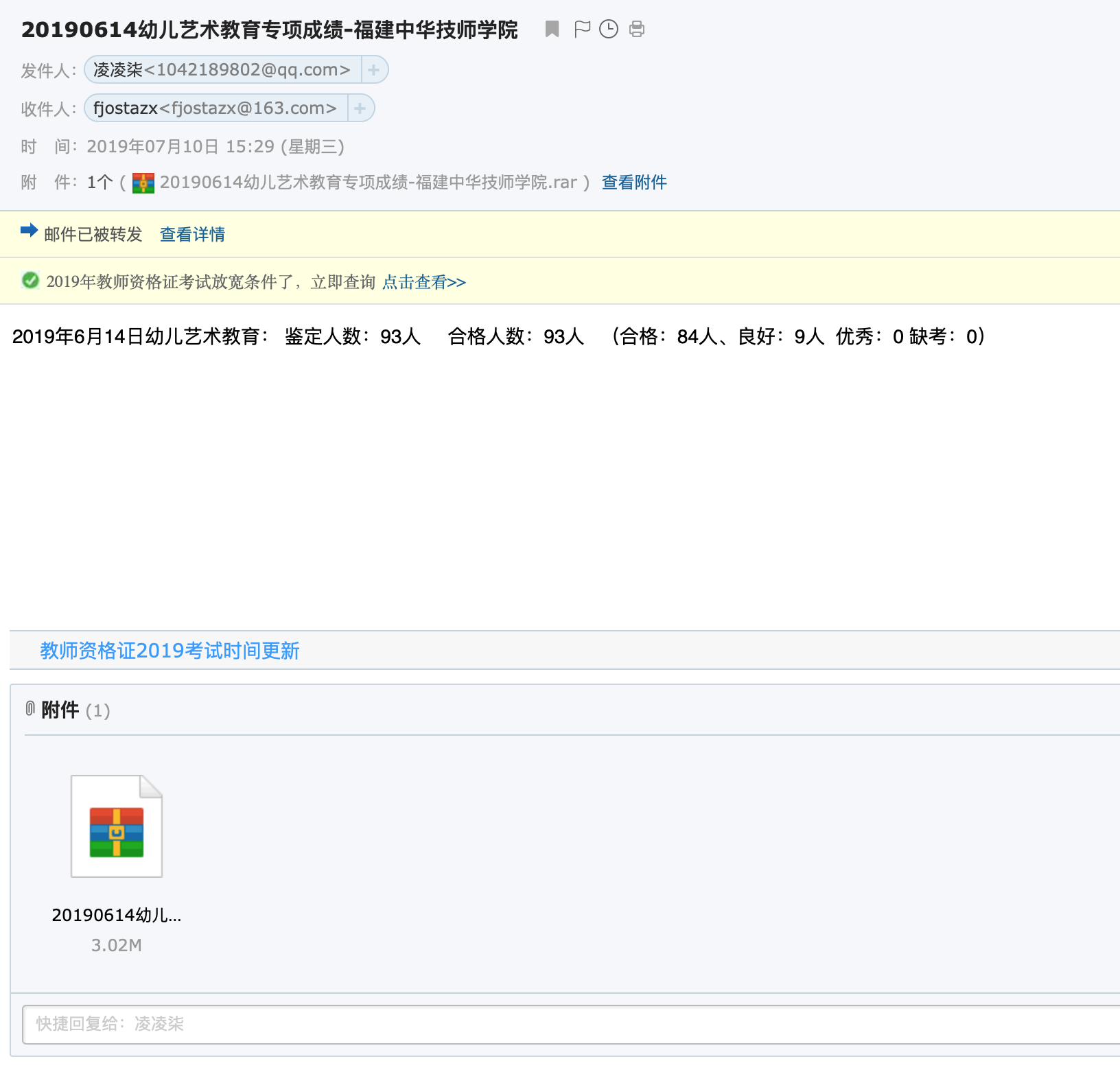 